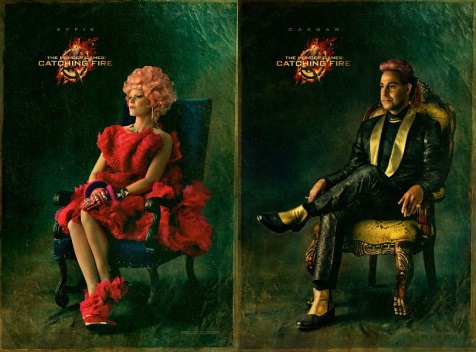 WARM-UP:  THE HUNGER GAMESImagine you are writing an advertisement for the Hunger Games…What kind of audience would you cater your advertisement to (age, class, education, income bracket)?____________________________________________________________________________________________________________________________________________________________________________________________________________________________________What aspects of the Hunger Games would you use as your selling point?____________________________________________________________________________________________________________________________________________________________________________________________________________________________________Write a three sentence radio advertisement for the Hunger Games 2014:__________________________________________________________________________________________________________________________________________________________________________________________________________________________________________________________________________________________________________________________________________________________________________________________________________________________________________________________________________________________________________________________________________________________________________________________